Lesson 10: Multiplication and DivisionStandards AlignmentsTeacher-facing Learning GoalsInterpret representations of the relationship between multiplication and division.Represent the relationship between multiplication and division.Student-facing Learning GoalsLet’s represent equal groups and write equal groups situations.Lesson PurposeThe purpose of this lesson is for students to use a variety of representations to illustrate the relationship between multiplication and division to develop fluency with division within 100.In previous units, students learned the meaning of multiplication and division and understood division as an unknown-factor problem. They have worked to develop fluency with multiplication within 100. In this lesson, they continue that work by reinforcing their understanding of the relationship between multiplication and division.In the first activity, students are given a card with an equation or a diagram and asked to find another student whose card represents the same situation or quantities. Then, they create an additional diagram and a situation that matches their division equation. Students then view and compare the diagrams and the situations that their classmates created in a gallery walk.If students need additional support with the concepts in this lesson, refer back to Unit 4, Section B in the curriculum materials.Access for: Students with DisabilitiesEngagement (Activity 1) English LearnersMLR7 (Activity 2)Instructional RoutinesCard Sort (Activity 1), Which One Doesn’t Belong? (Warm-up)Materials to GatherGlue or tape: Activity 1Materials from a previous activity: Activity 2Tools for creating a visual display: Activity 1Materials to CopyFind the Match (groups of 24): Activity 1Lesson TimelineTeacher Reflection QuestionWhat did you say, do, or ask during the lesson synthesis that helped students be clear on the learning of the day? How did previewing the cool-down of the lesson help you synthesize student learning?Cool-down(to be completed at the end of the lesson)  5minRelate Multiplication to DivisionStandards AlignmentsStudent-facing Task StatementGive an example of how multiplication and division are related. Explain or show your reasoning.Student ResponsesSample responses:We can think of  as .If I’m dividing, it’s like multiplying, but instead of not knowing the total number of objects, I’m missing the number of equal groups or the number in each group.This diagram shows multiplication: the side lengths are known but the area isn’t.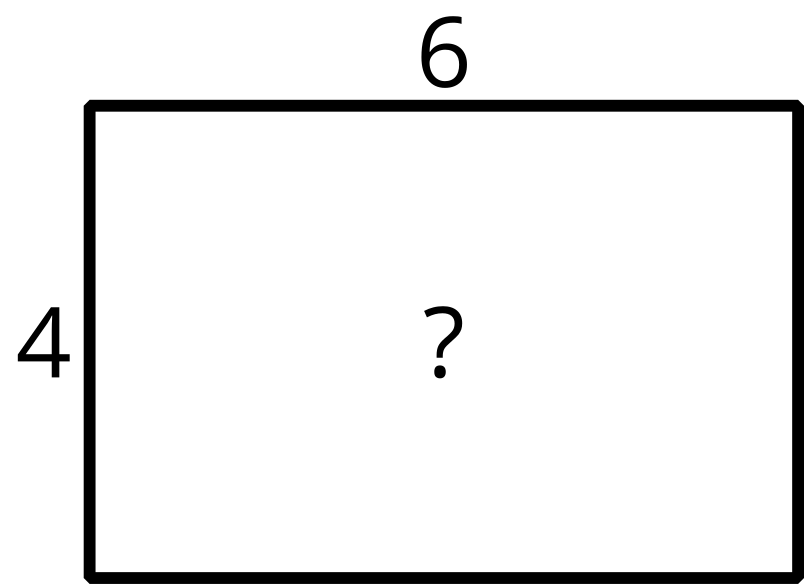 This diagram shows division: the area is known, but a side length is missing.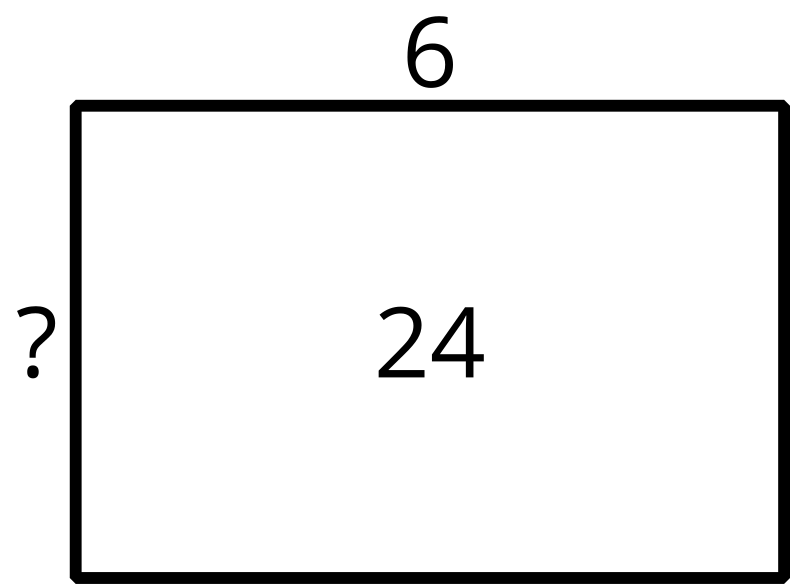 Addressing3.OA.A.3, 3.OA.B.6Warm-up10 minActivity 125 minActivity 210 minLesson Synthesis10 minCool-down5 minAddressing3.OA.B.6